МІНІСТЕРСТВО ОСВІТИ І НАУКИ УКРАЇНИОДЕСЬКА ДЕРЖАВНА АКАДЕМІЯ БУДІВНИЦТВА ТА АРХІТЕКТУРИ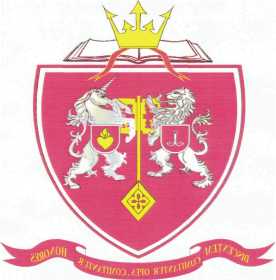 Кафедра «Економіки та підприємництва»МЕТОДИЧНІ ВКАЗІВКИ до виконання розрахункової роботи з дисципліни„БУХГАЛТЕРСЬКИЙ ОБЛІК”Для студентів освітньо-кваліфікаційного рівня «Бакалавр» галузі знань 07 «Управління та адміністрування» спеціальності 076«Підприємництво, торгівля та біржова діяльність»освітньої програми «Економіка будівельного підприємства»Одеса – 2020Методичні вказівки розроблені доц. Куліковою Л.В., кафедри «Економіка та підприємництва» Одеської державної академії будівництва та архітектури відповідно до навчального плану.Представлені методичні рекомендації сприяють оволодіванню основними інструментами і практикою ведення бухгалтерського обліку на підприємстві, наводяться завдання для виконання розрахункової роботи.Відповідають вимогам програми підготовки студентів освітньо-кваліфікаційного рівня «Бакалавр».Відповідальний за випуск: завідувач кафедрою економіки підприємства д.е.н., проф. Окландер Т.О.ВСТУП Бухгалтерський облік є важливою складовою економічної науки, а також передумовою успішної діяльності кожного господарюючого суб’єкта, важливою функцією ефективного управління й знаряддям контролю за раціональним і економічним використанням ресурсів, розвитком господарських процесів та їх результатами. За умови правильної побудови, облік стає активним фактором оперативного управління,  надійною базою для стратегічного планування й аналізу діяльності. Без міцних знань методів і методики ведення обліку неможливо ефективно використовувати облікову інформацію. Тому працівники економічного профілю повинні добре розуміти, яким чином отримуються ті чи інші економічні показники діяльності, вміти їх правильно використовувати для розвитку бізнесу.   Основним джерелом такої інформації є дані бухгалтерського обліку, що встановлені Законом України «Про бухгалтерський облік і фінансову звітність в Україні».Згідно з робочою програмою курсу "Бухгалтерський облік" студенти виконують письмову розрахункову роботу.  Метою розрахункової роботи – закріпити знання, здобуті на лекціях та практичних заняттях, самостійно оволодіти теоретичними знаннями і набути навичок розв’язання практичних завдань ведення бухгалтерського обліку на підприємствах.Загальні методичні вказівки щодо виконання розрахункової роботиЗавданням розрахункової роботи  є: - оволодіння знаннями та вміннями практичного застосування положень (стандартів) бухгалтерського обліку; - проведення оцінки господарських засобів та джерел їх утворення; - складання балансу підприємства; - формування бухгалтерських проведень, визначення доходів, витрат і фінансових результатів.Розрахункова  робота складається з двох частин: теоретичного питання та практичного завдання.Теоретичне питання передбачає поглиблене вивчення конкретного питання з курсу «Бухгалтерський облік» за темою, яка обирається студентом відповідно до порядкового номеру прізвища студента в журналі (об’єм до 10 сторінок). Робота виконується за планом, який включає перелік основних питань, що повинні бути висвітленні і дослідженні під час роботи над вибраною темою. Студент складає план самостійно, після ознайомлення з основною літературою за темою розрахункової роботи. План орієнтовано складається з трьох – чотирьох питань.Питання повинні включати як теоретичні положення, так і практичну складову дослідження.В кінці розрахункової роботи необхідно навести список використаної літератури.Розрахункова  робота друкується з одного боку сторінки А-4, бажано в Windows, текстовий редактор – Microsoft Word, розмір шрифту тексту роботи – 14, між строковий інтервал – 1,5 пункту, стиль – Times New Roman. Поля: ліворуч – 30 мм, праворуч – 15 мм, верх та низ – 20мм. Абзацний відступ – 1,25см.Нумерація сторінок в тексті (арабськими цифрами) наскрізна з першої сторінки (на титульній сторінці номер не друкується) по останню, включаючи перелік джерел літератури та додатків. Номер сторінки розміщується в правому верхньому куті.Виконану розрахункову роботу і перевірену викладачем студент повинен захистити.ЗАВДАННЯ ДО РОЗРАХУНКОВО-ГРАФІЧНОЇ РОБОТИ І. Теоретичне завдання.Поняття та сутність бухгалтерського обліку. Предмет і метод бухгалтерського обліку.  Інвентаризація в системі бухгалтерського обліку. Матеріальна відповідальність. Порядок організації матеріальної відповідальності. Рахунки бухгалтерського обліку: види, зміст і будова. Метод подвійного запису, його значення в бухгалтерському обліку. Суть і побудова бухгалтерського балансу. Характеристика впливу господарських операцій на баланс. План рахунків бухгалтерського обліку. Порядок розробки робочого Плану рахунків. Облікові регістри та форми бухгалтерського обліку. Облік процесу постачання та  процесу виробництва. Облік процесу реалізації та облік фінансових результатів.Поняття основних засобів, їх оцінка та класифікація. Облік надходження основних засобів. Облік вибуття та зносу (амортизації) основних засобів.Поняття виробничих запасів, їх класифікація та оцінка. Документування та облік надходження. Методи оцінки вибуття запасів. Облік вибуття виробничих запасів. Облік витрат на виробництво та калькулювання собівартості продукції.Поняття власного капіталу. Облік зареєстрованого, додаткового і резервного капіталу. Поняття, види заробітної плати. Форми оплати праці. Облік розрахунків з оплати праці та розрахунків за страхуванням. Формування та облік нерозподілених прибутків (непокритих збитків).  Облік довгострокових та поточних зобов’язань (крім розрахунків з оплати праці). Витрати: визначення, види, відображення в обліку та звітності.Доходи: визначення, види, відображення в обліку та звітності.Поняття фінансових результатів та порядок їх формування.ІІ. Практичне завданняУ розрахунковій роботі необхідно виконати вимоги, що містяться в кожнім з нижчеподаних пунктів.1. На підставі відомості залишків по синтетичних рахунках складіть сальдовий баланс на 1.01.20ХХр. за такою формою:2. Накресліть схему реєстраційного журналу наступної форми:Реєстраційний журнал за січень 20ХХр.Перепишіть у реєстраційний журнал зміст господарських операцій, проставте суми, визначите кореспондуючі рахунки і підрахуйте підсумок сум по всіх господарських операціях.3. Зробіть записи господарських операцій на рахунках, підрахуйте обороти і визначите залишки на кінець місяця:Д				Рахунок 10 «Основні засоби»			К4. Складіть оборотно-сальдову відомість по рахунках синтетичного обліку наступної форми: Оборотно-сальдова відомість по рахунках синтетичного облікуза січень 20ХХр.Вибір варіантів Завдання для розрахункової роботиВідомість залишків по рахунках на 1 січня 20ХХ рокуОперації за січень 20ХХ року*знаки питання «?» замінити на суми, які визначені на рахунках бухгалтерського обліку у розрахунково-графічної роботі.ПЕРЕЛІК РЕКОМЕНДОВАНОЇ ЛІТЕРАТУРИОсновна літератураБілоусько В.С. Теорія бухгалтерського обліку. Навчальний посібник / В.С. Білоусько, М.І. Бєлєнкова, Ф.Ф. Бутинець. – 5-те видання. – Житомир: Рута, 2008. – 404 с.Бутинець Ф.Ф. Теорія бухгалтерського обліку. – Житомир: ПП “Рута”, 2003. – 444 с.Бухгалтерський облік. Навч. Пос./за заг.ред.Вереги Ю.А. – К.:Центр учбової літератури, 2008.-396 с.Бухгалтерський облік. Практикум. Навчальний посібник для студентів вузів спеціальності 7.050201 “Менеджмент організацій” та 7.050107 “Економіка підприємств” / За ред. проф. Ф.Ф. Бутинця. – Житомир: ЖІТІ, 2001. – 448 с. Грабова Н.М., Кривоносов Ю.Г. Облік основних господарських операцій в бухгалтерських проводках: Навч. посібник. – К.: А.С.К., 2011. – 416 сДавидюк Т.В. Бухгалтерський облік : навч. посібник / Т.В. Давидюк, О.В. Манойленко, Т.І. Ломаченко, А.В. Резніченко. – Харків, Видавничий дім «Гельветика», 2016. – 392 с. Завгородний В.П. Бухгалтерский учет в Украине (с использованием национальных стандартов): Учеб. пособие для студентов вузов. – К.: А.С.К., 2011. – 848 сЕкономіка будівельного підприємства: підручник /авт..кол.: Т.О.Окландер. І.А.Педько, О.Л.Камбур [ та ін.].-К.: Центр учбової літератури.2018.-363 с.Допоміжні джерела інформаціїСопко В.В. Бухгалтерський облік: Навч. посібник. – К.: КНЕУ, 2010. – 578 с.Сук  Леонід Кіндратович   та ін.   Бухгалтерський облік у галузях економіки. : Навчальний посібник. - Київ : "Каравела", 2008. - 208с.Плиса, В.Й.   Бухгалтерский облік : Навчальний посібник. - К. : Каравела, 2010. - 480с. Шевчук, Д.І.   Теорія бухгалтерського обліку : Навчальний посібник. - Рівне : РДТУ, 2001. - 314с.Положення (стандарти) бухгалтерського обліку: тести: Навчальний посібник для студентів вищих навчальних закладів спеціальності 7.050106 та 8.050106 “Облік і аудит”. / За ред. проф. Ф. Ф.  Бутинця. – Житомир: ПП “Рута”, 2006. – 180 с.Інструкція по застосуванню Плану рахунків бухгалтерського обліку активів, капіталу, забовязань і господарських операцій підприємств і організацій. Затв. Наказом М-ва фінансів України від 31.11.00 №291.Інформаційні ресурсиhttp:// www.zakon.rada.gov.ua – офіційний сайт Верховної Ради України http://www.minfin.gov.ua – офіційний сайт Міністерства фінансів України http://www.minjust.gov.ua – офіційний сайт Міністерства юстиції України http:// www.apu.com.ua – офіційний сайт Аудиторської палати України http://www.sta.gov.ua – офіційний сайт Державної податкової служби України http://www.pfu.ua – офіційний сайт Пенсійного фонду України http://www.dkrs.gov.ua – офіційний сайт Головного державного контрольного управління http://www.ck.ukrstat.gov.ua – офіційний сайт Держаного комітету статистики http://www.nau.ua - інформаційно-пошукова правова система «Нормативні акти України (НАУ)». http://www.balance.ua - електронна версія газети «Баланс» http://www.vobu.com.ua – електронна версія газети «Все про бухгалтерський облік» http://www.uacaa.org – офіційний сайт асоціації бухгалтерів і аудиторів http://www.nbuy.gov.ua – Офіційний сайт Національної бібліотеки України ім. В.І. ВернадськогоБаланс на 01.01.20ХХг.Баланс на 01.01.20ХХг.Баланс на 01.01.20ХХг.Баланс на 01.01.20ХХг.АктивАктивПассивПассивНаименование статейСуммаНаименований статейСумма№ операціїЗміст операціїКореспондуючі рахункиКореспондуючі рахункиСумма (грн)№ операціїЗміст операціїДебетКредитСп.м. 2000005)200001)70008)3000Об. 10000Об. 20000Ск.м. 190000№  рахункуНайменування рахункуЗалишок на 1.01.20ХХЗалишок на 1.01.20ХХОбороти за січеньОбороти за січеньЗалишок на 1.02.20ХХЗалишок на 1.02.20ХХ№  рахункуНайменування рахункудебеткредитдебеткредитдебеткредитВаріантиЧастина завданняЧастина завданняВаріанти1. Відомість залишків по рахунках на 1 січня 20ХХр.(Вибирається по першій букві прізвища):2. Операції за січень 20ХХр. (Вибирається по першій букві імені):1А,Б,В,Г,Д,Е,Є.Ж,З,И,І,КХ,Ц,Ч,Ш,ЩЮ,Я2Л,М,Н,О,П,Р,С,Т,У,ФА,Б,В,Г,Д,Е,Є.Ж,З,И,І,К3Х,Ц,Ч,Ш,Щ,Ю,ЯЛ,М,Н,О,П,Р,С,Т,У,ФШифр рахункуНайменування рахунківВаріантиВаріантиВаріантиШифр рахункуНайменування рахунків12310Основні засоби60000029500047400013Знос основних засобів696006000080000201Матеріали177287117596277320203Паливо51600220001255023Основне виробництво1280005950013000026Готова продукція97500384007750036Розрахунки з покупцямиі замовниками8555422050104860372Розрахунки з підзвітними особами24881290173030Каса46500190311Розрахунковий рахунок650258806467200377Розрахунки з різнимидебіторами5500360066063Розрахунки з постачальникамиі підрядчиками35000220007500685Розрахунки з іншими кредиторами95006200210040Статутний фонд89530042000093380044Нерозподілений прибуток14000500010000601Короткострокові кредитибанків78500550006555041Пайовий капітал80007000410043Резервний капітал150008000540065Розрахунки по страхуванню660040001060064Розрахунки по податках іплатежам25001800770066Розрахунки по оплаті праці    790005900019260№ операціїЗміст операціїВаріантиВаріантиВаріанти№ операціїЗміст операції1231Отримано матеріали від постачальників і оприбутковані на склад (без ПДВ)15130027800950002Відображений податковий кредит по ПДВ?*? *? *3Відпущені зі складу матеріали:на виробництво продукції14920031400205000на господарські потреби400200800на потреби заводоуправління2002004004Надійшло на розрахунковий рахуноквід дебіторів у погашення їхньої заборгованості5102704205Нарахована заробітна плата:виробничим робітникам44000850068700іншому персоналу цехів12100170010800персоналу заводоуправління144001300153006Зроблено відрахування на соц. страхування:робітникам165003187,525762,5персоналу цехів4537,5637,54020персоналу заводоуправління5400487,55737,57Відпущено паливо на тех. потреби основного виробництва64820011378Нараховане знос основних фондів:задіє них в основному виробництві300039005600меблів, комп'ютера заводоуправління70070012009Списано загальновиробничі витрати на виробництво (визначити суму)???10Списання адміністративних витрат на фінансовий результат (визначити суму)???11Оприбутковано вироблену продукцію: сума незавершеного виробництва на кінець місяця склала: 1 варіант – 2300002 варіант – 420003 варіант – 325000???12Відвантажено продукцію покупцю, нарахований доход від реалізації1500007400018900013Відображене податкове зобов'язання по ПДВ???14Надійшла на розрахунковий рахунок оплата за відвантажену продукцію1500007400018900015Перераховано з розрахункового рахунка органам соціального страхування26437,58312,54612016Отримано кошти з розрахункового рахунка в касу для виплати заробітної плати70500115009480017Виплачена з каси робітникам та службовцям з/п70500115009480018Перераховано з розрахункового рахунка в погашення короткострокової позички785055000655019Оприбутковані канцтовари, придбані працівником підприємства48829013020Повернуті в касу не витрачені працівником підприємства підзвітні гроші1211017021Списано доход від реалізації на фін. результат???22Списано собівартість зробленої за місяць готової продукції на собівартість реалізації???23Списана на фінансовий результат собівартість реалізованої продукції???24Відображений нерозподілений прибуток (збиток)???